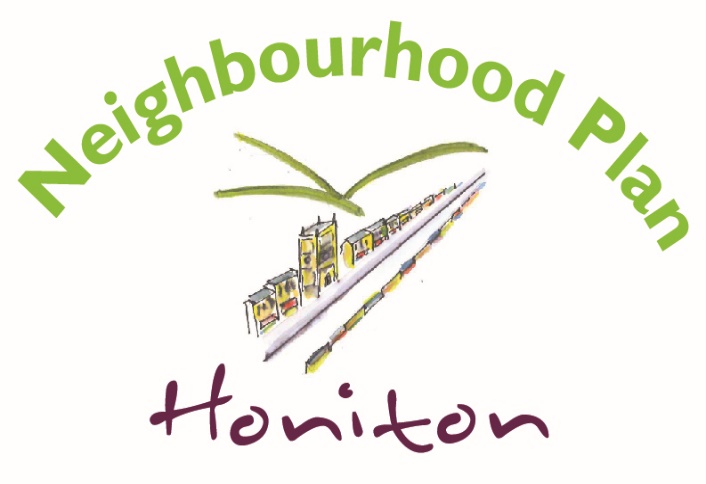 Questionnaire for Honiton businessesInformation provided about your business will NOT be published anywhere. We just need the information for statistical purposes.3. What type of business is this?                            4. What is your role in the business?5. What type of premises is this business (mostly) operated from?6. How would you describe the business?7. A brief description of the services or product the business offers.8. How many people do you employ in Honiton?	9. How many of your staff live in Honiton?10 How many years has your company/business operated from Honiton? 11 Does your business trade                12. How important is the internet to your business?13. How does the quality of services below affect your business?14. If your business is based in Honiton how important are the following for you being here15. If your business is based in Honiton to what extent might the following be an issue for its expansion?16. Should the Honiton Neighbourhood Plan includes policies that promote working from home? E.g. new dwellings to have space designed to easily adapt to good office space.17. What one thing would make Honiton more attractive to business start-ups or expansion?18 Are there additional business services that you would like to see available in Honiton? If so what are they?Thank you for taking the time to complete this questionnaire, your answers will help the Neighbourhood Plan Steering Group to prepare a Plan for the future of Honiton Once you have completed the questionnaire please return it to The Neighbourhood Plan Steering Groupc/o Honiton Town Council, The Beehive, Dowell Street, Honiton EX14 1LZAlternatively you can scan the questionnaire and email it to deputyclerk@honiton.gov.uk or a member of the Steering Group would be pleased to collect the completed questionnaire from you.  Please let us know by phoning the Town Council office 01404 42957 or email deputyclerk@honiton.gov.uk1.Name of Business:2. Main contact details:OwnerPartnerDirectorCompany SecretaryManagerOther (please specify)Sole traderPartnershipCompanyFranchiseOther (please specify)In Honiton in premises owned by the business / ownerIn Honiton in premises leased by the business / ownerAt homeAt home, but work carried out at customer premisesOur presence in Honiton is mostly “virtual”Other (please specify)Retail (non food)Retail (mostly food)Café / restaurantPubHair & beautyRepair or manufacturingKnowledge based (eg. financial, legal or business services, consultancy, IT etc.)Building & construction servicesHealth & care servicesCreative/ artisticFarming & agriculturalOther (please specify)12-34-56-1011-25Over 2512-34-56-1011-25Over 25Don’t KnowLocallyNationallyInternationallyNot ImportantQuite ImportantVery ImportantRarely a problemOccasional problemOften a problemInternet speed or reliabilityParking space for staff or customers where you workEase of travel to or parking in the Town centreTraffic congestion in HonitonPublic transport to get staff to and from HonitonVery importantNeutralNot importantIts where the owner or key staff liveIts central to the customer baseIts near to important suppliersIt has good virtual office or meeting placesThere is a local post officeThere are informal eating placesPassing trade from the A30 or other local villagesThere are good local child-care facilities for staffThe availability of skilled local workforceAttractive rural settingGovernment incentives to locate hereNot likely to be a problemQuite likely to be a problemVery likely to be a problemLack of appropriate premises in HonitonLack of land to expand existing business premises Lack of adequate transport infrastructureYesNoDon’t Know